                                               MATH 7	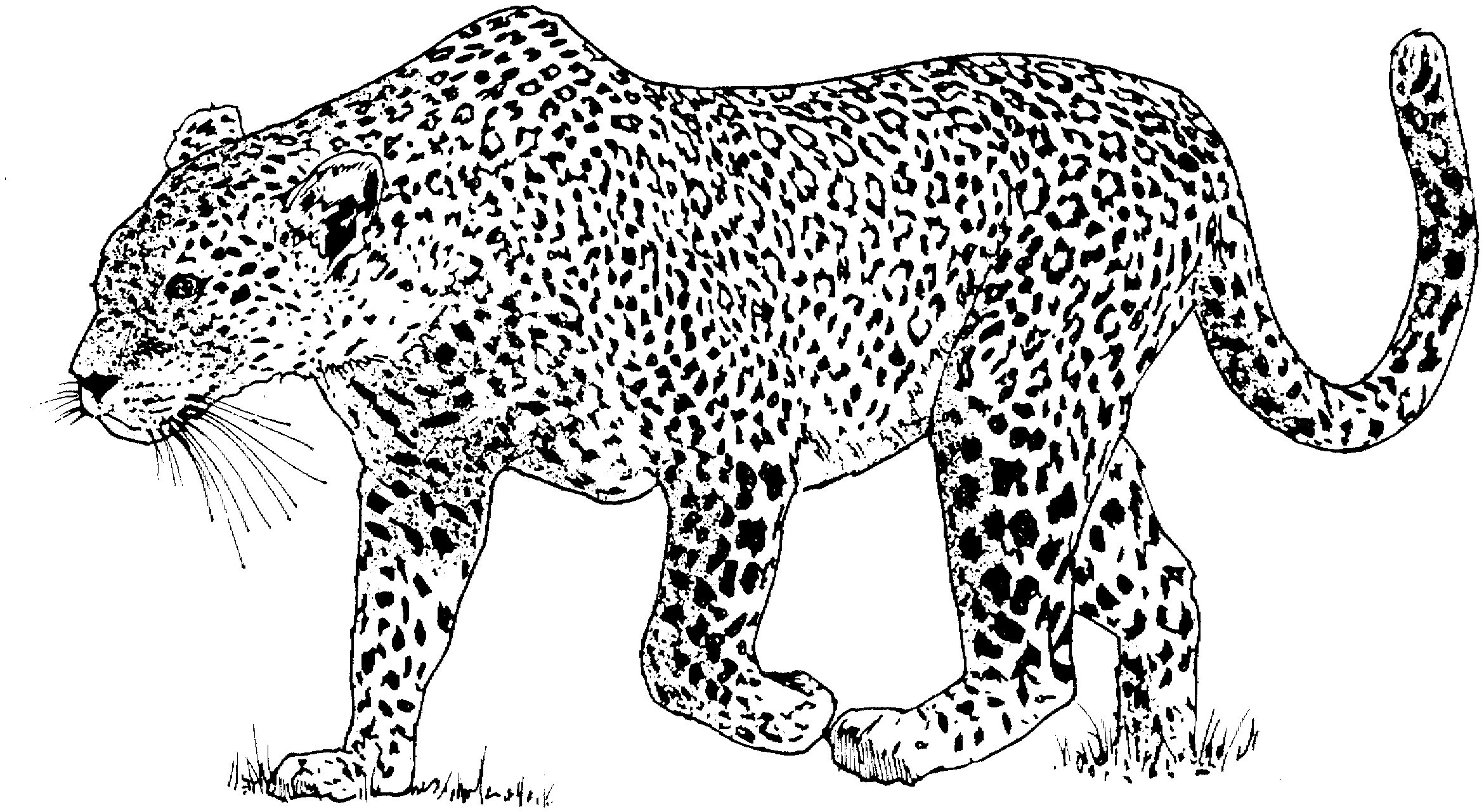 2016-2017					          Mrs. Beazlie					                                                                                  kbeazlie@wcpss.net      				Welcome to the 7th grade!  I look forward to getting to know you this year.  With everyone’s cooperation, we will have a productive and successful school year.  You will notice some changes in 7th grade math so be ready to be engaged and challenged.  You will be the biggest decision maker in how far you can go this year!  You can expect to be asked to “prove” your solutions and look for multiple ways to get there.  It should be an awesome 7th grade year.  I am looking forward to our challenge and know that you will rise to the occasion.  THE BEST WAY TO MAKE THIS A SUCCESSFUL YEAR IS TO BE ENGAGED!  Listen, ask, share, learn!ABSENCES:  It is your responsibility to makeup all work from absences according to the makeup policy in your agenda.   My classroom has a homework board where daily assignments are recorded.  While this site is a good backup, it is best to check in with me upon your return as some assignments may be altered based on the discussions and progress in your particular class.COMMUNICATION:  Parents:  It is important that we maintain open lines of communication this year.  To help speed up that process, please take a moment to do the following from each e-mail address that you would like to be included in contact about your child: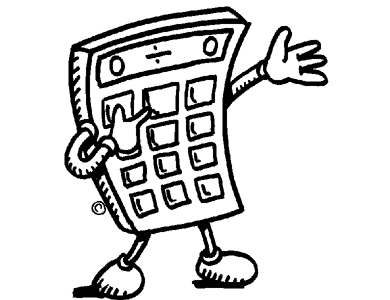   			   SUPPLIES:			   *You will need PENCILS, paper, and dividers for this class.  Optional items             			     are:  graph paper, handheld pencil sharpener, colored pencils, and highlighters.    *Students are encouraged to purchase their own calculator to use in      this course and should purchase a TI-84 series which will serve you                  through college.  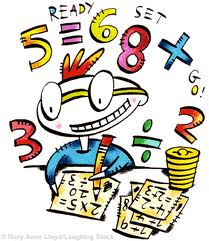 The following is a list of units/topics that we will cover this year in your class. Equations will be built into each unit.  Be ready to show your steps and prove your reasoning.HOMEWORK:  Homework will be an integral part of your math experience this year.  Often, we use the homework for the next day’s activities, so it is imperative that you take care of business on time.  You will receive a homework percentage grade for each unit which reflects the percent of homework that was completed ON TIME for that unit.  NOTE: YOU MUST TURN IN YOUR BLUE HOMEWORK GUIDE SHEET ON UNIT TEST DAY TO RECEIVE YOUR HOMEWORK GRADE.   TAKE CAREOF IT!!SKILLS:  Classwork grades will include a variety of assignments that are graded.  Unlike quizzes and tests, these are sometimes assignments that you will have an opportunity to get input on and use resources in class to complete.  Examples include daily warm-ups, problem sets that spiral information and are given after each unit assessment,  and lab/class activities, etc.QUIZZES:  Quizzes will be summative assessments which will include fewer concepts than the unit tests.  These are good sources for you to use to consider your progress and correct your thinking prior to test time.  You should ALWAYS rework missed problems when quizzes are returned as this is an excellent tool for you to improve and prepare for the unit test.TESTS:  These are summative assessments given on an entire unit.  If a student scores lower than 70, they will be allowed to complete corrections and then makeup points up to a 70 based on the accuracy of the reworked problems.  Deadlines for this activity to earn those points will be given the day tests are returned.  KEEP THIS PAGE IN THE FRONT OF YOUR NOTEBOOK FOR REFERENCETHROUGHOUT THE YEAR.